第四 课 起床 Lesson 4 Getting out of bedI.  Pinyin ChartIII. How to write Chinese characters? Two basic rules:  1) Top before bottom; 2) Left before rightIV. Vocabulary Table**Homework: Write at least twice Chinese characters and Pinyin above.V. 对话 (Dialogue) 妈妈：小明，起床啦？Māmā: xiǎo míng, qǐ chuáng la?
Mom: Xiao Ming, you're up？小明：妈，麦克怎么还睡呢！该起床了吧？
Xiǎomíng: mā, mài kè zěn me hái shuì ne! gāi qǐ chuáng le ba?Xiao Ming: Mom，how come Mike is still sleeping！He should be up by now？妈妈：嘘，你别吵，今天是周末，让他多睡一会儿吧。
Māmā: xū, nǐ bié chǎo, jīn tiān shì zhōu mò, ràng tā duō shuì yī huǐ er ba.Mom: Shhh，don't be so loud，today's the weekend，let him sleep in a little.小明：啊？还睡！您看，都快十点了。Xiǎomíng: a? hái shuì! nín kàn, dōu kuài shí diǎn le.Xiao Ming：What？Sleep more！Look，it's nearly ten o'clock.妈妈：他还有时差呢，你先吃早饭吧。
Māmā: tā hái yǒu shí chā ne, nǐ xiān chī zǎo fàn ba.Mom: He's got jet lag，you have breakfast first.小明：好吧。
Xiǎomíng: Hǎo ba.Xiao Ming：Alright.小明：妈，我下楼打会儿球。
Xiǎomíng: Mā, wǒ xià lóu dǎ huì er qiú.Xiao Ming：Mom, I'm going downstairs to play ball.妈妈：你去吧，早点儿回来。
Māmā: Nǐ qù ba, zǎo diǎn er huí lái.Mom: Go ahead，don't be too long.VI. Videos:Video [14:56]: Growing up with Chinese Lesson 11 Getting out of bedVideo [5:33]: 《中国文化欣赏》元宵节 Exploring Chinese Culture - Lantern FestivalVideo [3:32]: The Chinese Lantern FestivalVII. Practice妈妈：小明，起床啦？小明：妈，麦克怎么还睡呢！该起床了吧？妈妈：嘘，你别吵，今天是周末，让他多睡一会儿吧。小明：啊？！还睡！您看，都快十点了。妈妈：他还有时差呢，你先吃早饭吧。小明：好吧。小明：妈，我下楼打会儿球。妈妈：你去吧，早点儿回来。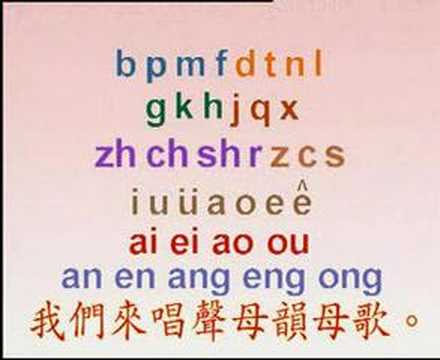 Video [3:16]: 聲母韻母歌中文 (Chinese)拼音 (Pinyin)英文 (English)一  二  三  四  五  六  七  八  九  十yī èr sān sì wǔ liù qībā jiǔ shíone two three four five six seven eight nine ten起床qǐ chuángRise + Bed => Get Up啦laFinal particle怎么zěn meHow come?还háiStill睡shuìSleep该gāiShould; ought to了LePast tense marker吧baFinal particle嘘xūHush别吵bié chǎoDo not quarrel今天jīn tiānCurrent + Day => Today周末zhōu mòWeek + End => Weekend多睡duō shuìMore Sleep一会儿yī huǐ erOne + Opportunity + Suffix => For a while看kànSee, look都dōuAll快kuàiSoon点diǎnPoint有yǒuHave, exist时差shí chāTime + Difference => Jet lag先xiānFirst吃chīEat早饭zǎo fànMorning + Cooked rice => Breakfast元宵节yuán xiāo jiéFirst + Night + Festival => Lantern festival